四川省建筑市场监管公共服务平台工程业绩录入管理信息系统用户手册2024年4月目录一、 运行环境	4二、 登录系统	4(一) 用户登录	4三、 四川省工程项目信息录入系统（人员端）	8(一) 房建市政项目	8运行环境本系统请使用UOS浏览器、谷歌浏览器、360安全（极速模式）、360极速浏览器。登录系统用户登录登录“四川省住房和城乡建设厅”门户网站（以下简称“厅网”）： http://jst.sc.gov.cn/，如下图所示界面：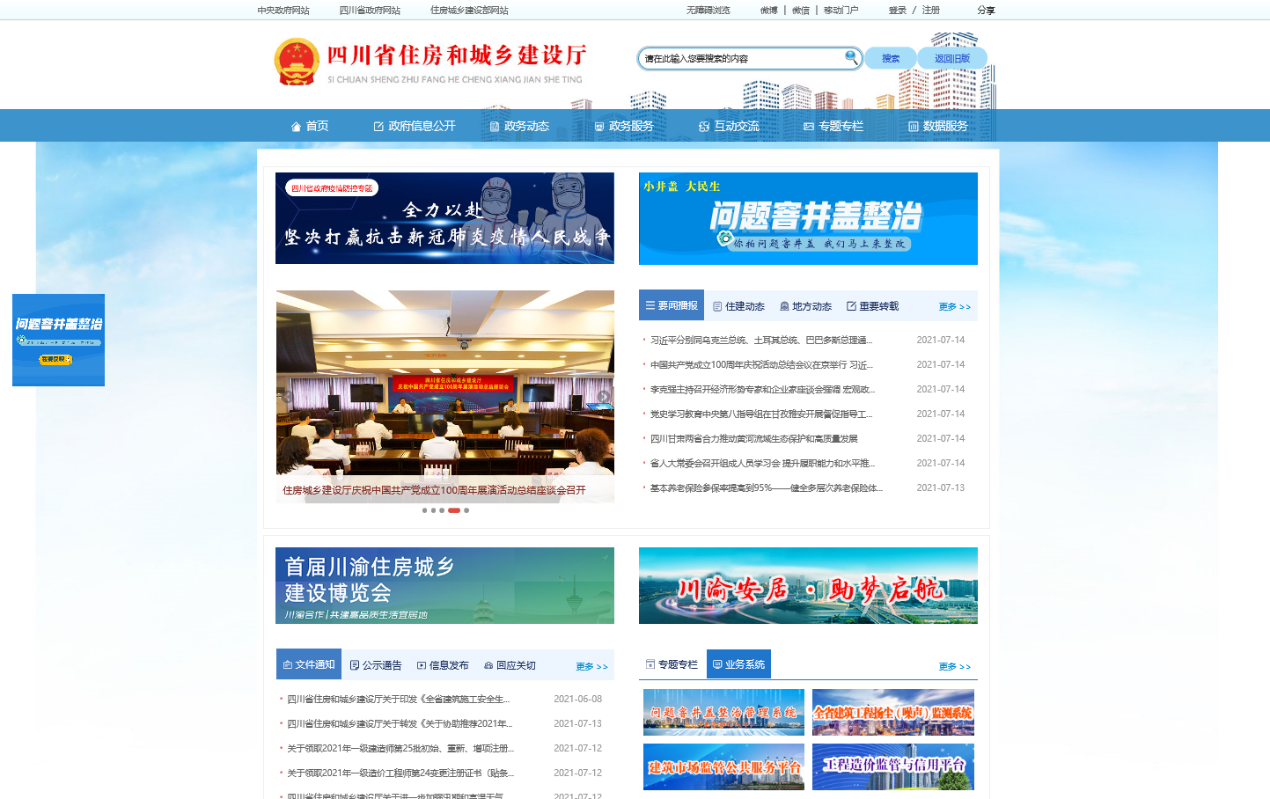 1、登录地址：在厅网站业务系统栏目找到四川省建设市场监管公共服务平台（原四川省建筑市场监管和诚信一体化工作平台）找到四川省工程项目信息录入系统（人员端）  四川省工程项目信息录入系统（人员端）房建市政项目参与省内房屋建筑和市政工程项目勘察、设计、施工、监理等的专业技术人员，可由其本人补录个人业绩信息，个人只能对单个项目补录一次数据。（1）基本流程说明：人员补录个人业绩时，先进行项目和所在单位选择，将个人在该业绩中承担角色和个人基本信息补录到项目中，补录后提交至对应企业进行确认，企业确认后同时由企业上报至项目所在地主管部门进行审核。（2）填写要求：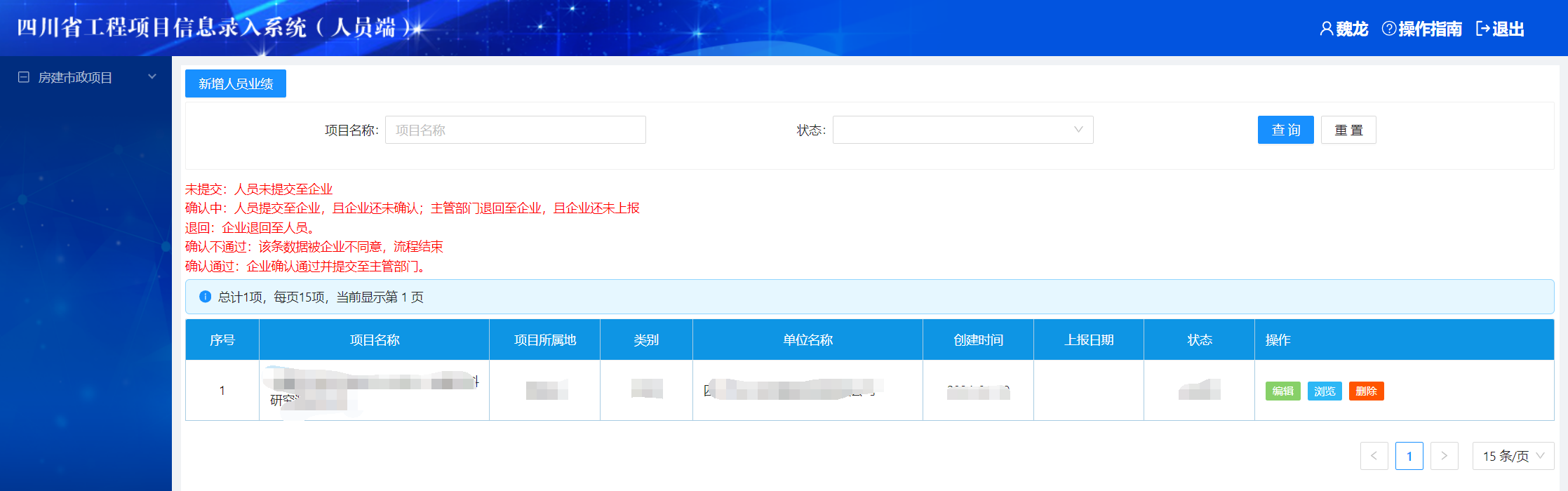 （1）【新增人员业绩】：点击【新增人员业绩】，界面如下图，点击选择，选择界面输入项目名称进行查询：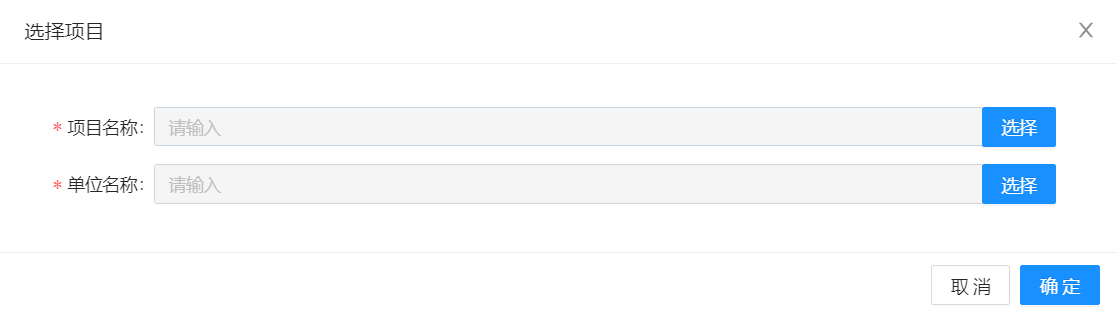 1）点击【确认】，进行数据开始补录，界面如下图：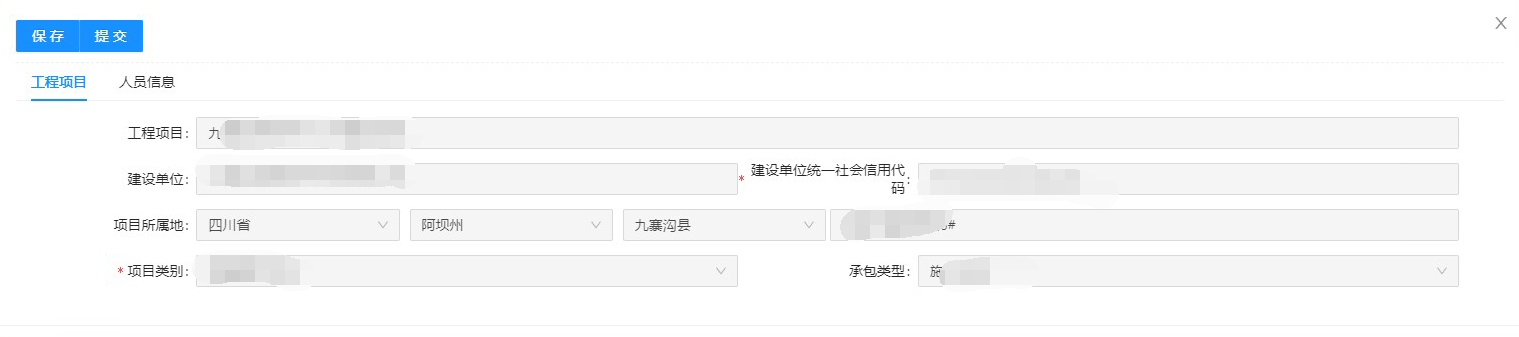 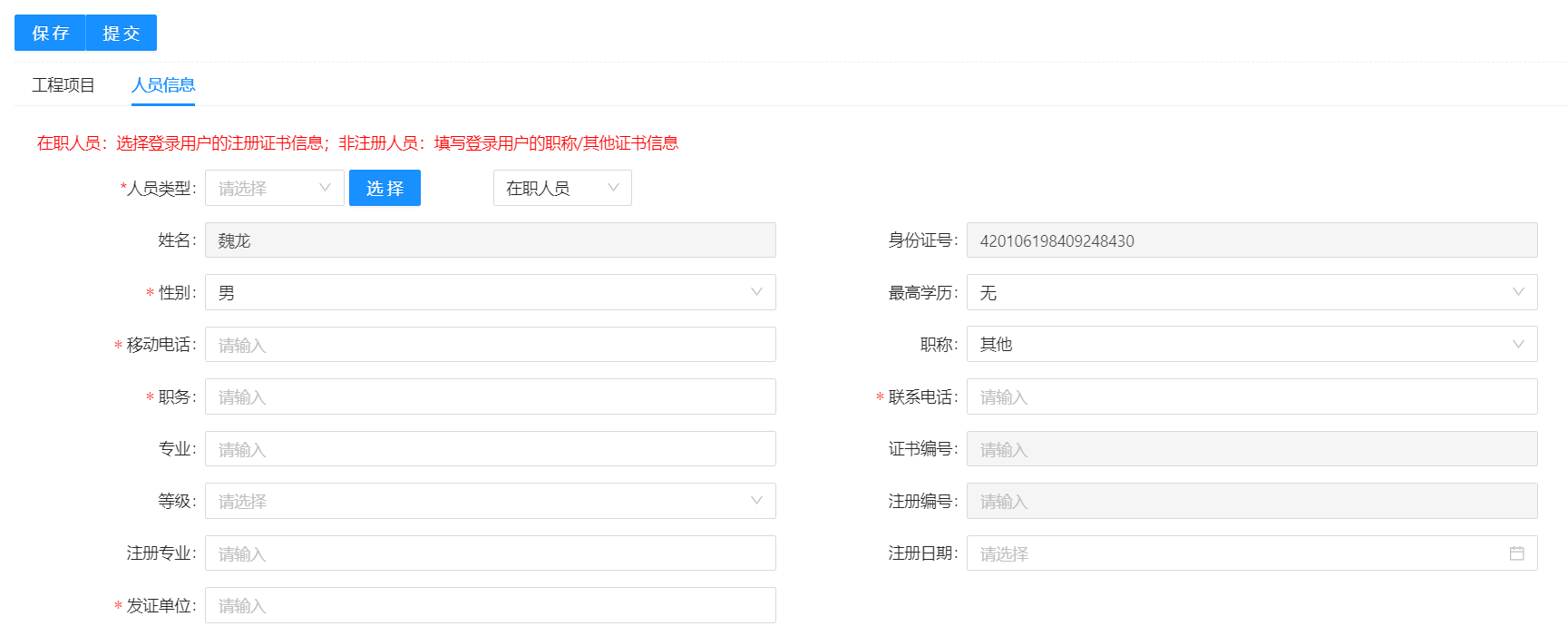 3）【保存】：点击保存，保存数据。4）【提交】：提交数据。2）点击【取消】，不进行补录。（2）【编辑】：编辑数据，只有在未提交和退回的时候才可以进行编辑。（3）【浏览】：浏览数据。（4）【删除】：进行数据删除。（5）【撤回】：进行数据撤回，在上报之后，企业还未点击确认的情况下可以进行撤回。